Numer postępowania: IP.271.2.6.2022Zamawiający:Gmina Trzebielul. Żarska 4168-212 TrzebielSPECYFIKACJAWARUNKÓW ZAMÓWIENIA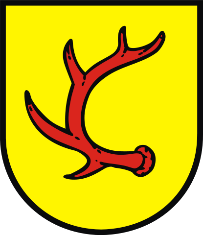 Przedmiot zamówienia:ZAGOSPODAROWANIE ODPADÓW KOMUNALNYCH POCHODZĄCYCH OD WŁAŚCICIELI NIERUCHOMOŚCI ZAMIESZKAŁYCH Z TERENU GMINY TRZEBIEL                   W 2023 ROKUZatwierdził:Wójt Gminy Trzebiel/-/ Tomasz SokołowskiTrzebiel, dnia 05.10.2022 r.Specyfikacja Warunków zamówienia zwana dalej „SWZ” lub specyfikacją zawiera:I Instrukcję dla WykonawcówII Formularz dotyczący Oferty, formularze dotyczące wykazania braków podstaw do wykluczenia Wykonawcy oraz spełniania przez Wykonawcę warunków udziału w postępowaniuIII Projekt umowy w sprawie zamówienia publicznego wraz z załącznikami.I Instrukcję dla Wykonawców1 ZAMAWIAJĄCY Gmina Trzebielul. Żarska 4168-212 Trzebiel numer telefonu: 68 375 68 22adres poczty elektronicznej: gmina@trzebiel.plskrzynka EPUAP 331tb6tmt4/SkrytkaESPNIP: 928 207 80 63godziny pracy zamawiającego: poniedziałek -piątek od 7:00-15:002 STRONA INTERNETOWA PROWADZONEGO POSTĘPOWANIAIlekroć w Specyfikacji Warunków Zamówienia lub przepisach o zamówieniach publicznych mowa jest o stronie internetowej prowadzonego postępowania należy przez to rozumieć stronę internetową zamawiającego: https://bip.trzebiel.pl/ ( zakładka „zamówienia publiczne”).Zmiany i wyjaśnienia SWZ oraz inne dokumenty zamówienia bezpośrednio związane z postępowanie o udzielenie zamówienia dostępne będą na tej stronie internetowej.3 TRYB UDZIELENIA ZAMÓWIENIA 3.1 Postępowanie o udzielenie zamówienia prowadzone jest w trybie podstawowym przewidzianym w art. 275 pkt 1 ustawy z dnia 11 września 2019 r. Prawo zamówień publicznych ( Dz. U. z 2022 r. poz. 1710 ze zm.) zwanej dalej ustawą Pzp.3.2. Zamawiający wybierze najkorzystniejszą ofertę bez negocjacji.3.3 Szacunkowa wartość przedmiotu zamówienia nie przekracza progów unijnych o jakich mowa w art. 3 ustawy Pzp.  4 OPIS PRZEDMIOTU ZAMÓWIENIA4.1 Przedmiotem niniejszego zamówienia jest świadczenie usługi polegającej na zagospodarowaniu odpadów komunalnych dostarczonych przez podmiot odbierający z nieruchomości zamieszkałych położonych na terenie gminy Trzebiel w okresie od 01.01.2023 r. do 31.12.2023 r.Wykonawca zobowiązany jest do zagospodarowania następujących frakcji odpadów komunalnych:• niesegregowane (zmieszane) odpady komunalne, tj. odpady sklasyfikowane pod kodem 20 03 01,• odpady ulegające biodegradacji, tj. odpady sklasyfikowane pod kodem 20 02 01, •metale, tworzywa sztuczne, odpady opakowaniowe wielomateriałowe tj. odpad sklasyfikowane pod kodem 15 01 02,• opakowania z papieru i tektury, tj. odpady sklasyfikowane pod kodem 15 01 01,• opakowania ze szkła, tj. odpady sklasyfikowane pod kodem 15 01 07,• odpady wielkogabarytowe, tj. odpady sklasyfikowane pod kodem 20 03 07.Szacowana ilość odpadów komunalnych do zagospodarowania w okresie od 01.01.2023 r. do 31.12.2023 r. wynosi:•	850 Mg - niesegregowane (zmieszane) odpady komunalne,•	69 Mg – bioodpady,•	196 Mg – metale, tworzywa sztuczne, odpady opakowaniowe wielomateriałowe,•	22 Mg – papier,•	138 Mg – szkło,•	112 Mg – odpady wielkogabarytowe.Powyższe dane określono szacunkowo na podstawie odpadów odebranych w okresie od 01.01.2021 r. do 31.12.2021 r.Odpady komunalne w celu ich zagospodarowania będą przekazywane sukcesywnie w ilościach zależnych od ilości odpadów wytworzonych na terenie gminy Trzebiel i odebranych przez podmiot świadczący usługę odbioru odpadów komunalnych z terenu gminy Trzebiel.Wykonawca zobowiązany jest do przyjęcia odpadów w dni robocze od poniedziałku do piątku w  godzinach  6:00-21:00  za  wyjątkiem  dni  ustawowo wolnych od pracy.4.2 CPV ( Wspólny słownik zamówień)90533000-2 usługi gospodarki odpadami90510000-5-usuwanie i obróbka odpadów90514000-3-usługi recyklingu odpadów90533000-2-usługi gospodarki odpadami5 WIZJA LOKALNA Zamawiający nie przewiduje przeprowadzenia wizji lokalnej.6 INFORMACJE DOTYCZĄCE OFERT WARIANTOWYCHZamawiający nie dopuszcza możliwości złożenia oferty wariantowej.7  OPIS CZĘŚCI ZAMÓWIENIA7.1 Zamawiający nie dopuszcza możliwości składania oferty częściowej. 7.2 Powody nie dokonania podziału zamówienia na części ( art. 91 ust. 2 pzp): Specyfika oraz rodzaj zamówienia nie dają możliwości podzielenia zamówienia na części. Taki podział doprowadziłby do nadmiernych trudności technicznych i organizacyjnych, a dodatkowa potrzeba skoordynowania różnych działań Wykonawców mogłaby poważnie zagrozić właściwemu wykonaniu zamówienia.   8 PRZEDMIOTOWE ŚRODKI DOWODOWE Zamawiający nie wymaga złożenia przedmiotowych środków dowodowych.9 TERMIN WYKONANIA ZAMÓWIENIATermin wykonania zamówienia 12 miesięcy licząc od 01.01.2023 r.10 PROJEKTOWANE POSTANOWIENIA UMOWYProjektowanie postanowienia umowy w sprawie zamówienia publicznego zawiera wzór umowy, który stanowi załącznik do niniejszej specyfikacji warunków zamówienia (SWZ).11 INFORMACJE O ŚRODKACH KOMUNIKACJI ELEKTRONICZNEJ, PRZY UŻYCIU KTÓRYCH ZAMAWIAJĄCY BĘDZIE KOMUNIKOWAŁ SIĘ Z WYKONAWCAMI, ORAZ INFORMACJE O WYMAGANAIACH TECHNICZNYCH I ORGANIZACYJNYCH SPORZĄDZANIA, WYSYŁANIA I ODBIERANIA KORESPONDENCJI ELEKTRONICZNIE 11.1.	Informacje ogólne:1) postępowanie prowadzone jest w języku polskim;2) w postępowaniu o udzielenie zamówienia komunikacja między Zamawiającym a Wykonawcami  odbywa się przy użyciu miniPortalu, który dostępny jest pod adresem https://miniportal.uzp.gov.pl, ePUAP-u dostępnego po adresem https://epuap.gov.pl/wps/portal; 3)w postępowaniu Zamawiający dopuszcza również komunikację między Zamawiającym,  a Wykonawcami za pomocą poczty elektronicznej. Zamawiający wyznacza do kontaktu z Wykonawcami: Panią Monikę Delejowską email: zamowienia@trzebiel.pl4) Wykonawca zamierzający wziąć udział w postępowaniu o udzielenie zamówienia publicznego, musi posiadać konto na ePUAP. Wykonawca posiadający konto na ePUAP ma dostęp do następujących formularzy: „Formularz do złożenia, zmiany, wycofania oferty lub wniosku” oraz „Formularza do komunikacji”;5) wymagania techniczne i organizacyjne wysyłania i odbierania dokumentów elektronicznych, elektronicznych kopii dokumentów i oświadczeń oraz informacji przekazywanych przy ich użyciu opisane zostały w Regulaminie korzystania z miniPortalu oraz Warunkach korzystania z elektronicznej platformy usług administracji publicznej (ePUAP);6) Zamawiający dopuszcza przesyłanie danych w formatach dopuszczonych odpowiednimi przepisami prawa tj. m.in.: .doc, .docx, .txt, .xls, .xlsx, .ppt, .csv, .pdf, .jpg,.png, .tif, .dwg, .zip, przy czym Zamawiający zaleca wykorzystywanie plików w formacie .pdf. Maksymalny rozmiar plików przesyłanych za pośrednictwem dedykowanych formularzy: „Formularz złożenia, zmiany, wycofania oferty lub wniosku” i „Formularz  do komunikacji” wynosi 150MB;7) za datę przekazania oferty, wniosków, zawiadomień, dokumentów elektronicznych, oświadczeń lub elektronicznych kopii dokumentów lub oświadczeń oraz innych informacji, przekazanych w sposób o którym mowa w pkt. 2 przyjmuje się datę ich przekazania na ePUAP;8) dane postępowania można wyszukać również na liście wszystkich postępowań na miniPortalu klikając wcześniej opcję „Dla Wykonawców” lub ze strony głównej z zakładki Postępowania;9)	zalecenia Zamawiającego odnośnie kwalifikowanego podpisu elektronicznego:- dla dokumentów w formacie „PDF” zaleca się podpis formatem PAdES,- dokumenty w formacie innym niż „PDF” zaleca się podpisywać formatem XAdES;10)  w przypadku przekazywania w postępowaniu dokumentu elektronicznego w formacie poddającym dane kompresji, opatrzenie pliku zawierającego skompresowane dokumenty kwalifikowanym podpisem elektronicznym, podpisem  zaufanym lub podpisem osobistym jest równoznaczne z opatrzeniem wszystkich dokumentów zawartych w tym pliku podpisem kwalifikowanym, podpisem zaufanym lub podpisem osobistym.11.2.	Złożenie oferty 1) Wykonawca składa ofertę za  pośrednictwem Formularza do złożenia, zmiany, wycofania oferty lub wniosku dostępnego na ePUAP i udostępnionego również na miniPortalu. Adres skrzynki  ePUAP Zamawiającego do złożenia oferty: 331tb6tmt4/SkrytkaESP. Funkcjonalność do zaszyfrowania oferty przez Wykonawcę jest dostępna dla Wykonawców na miniPortalu, w szczegółach danego postępowania; 2) oferta powinna być sporządzona w języku polskim. W formularzu oferty Wykonawca zobowiązany jest podać adres skrzynki ePUAP oraz adres e-mail, na których prowadzona będzie korespondencja związana z postępowaniem;3) ofertę składa się, pod rygorem nieważności, w formie elektronicznej lub w postaci elektronicznej opatrzonej podpisem zaufanym lub podpisem osobistym;4) sposób złożenia oferty, w tym zaszyfrowania oferty opisany został w „Instrukcji użytkownika”, dostępnej na stronie: https://miniportal.uzp.gov.pl/. W celu prawidłowego złożenia oferty, wykonawcy powinni posługiwać się 32 znakowym identyfikatorem postępowania z miniPortalu. W sytuacji, w której Wykonawca składając ofertę przez miniPortal, wprowadzi w formularzu inny identyfikator postępowania niż wskazany w miniPortalu, oferta taka nie będzie widoczna na liście złożonych ofert i nie będzie możliwości na jej odszyfrowanie.5) jeżeli dokumenty elektroniczne, przekazywane przy użyciu środków komunikacji elektronicznej, zawierają informacje stanowiące tajemnicę przedsiębiorstwa w rozumieniu przepisów ustawy z dnia 16 kwietnia 1993 r. o zwalczaniu nieuczciwej konkurencji (Dz. U. z 2020 r. poz. 1913), wykonawca, w celu utrzymania w poufności tych informacji, przekazuje je w wydzielonym i odpowiednio oznaczonym pliku, wraz z jednoczesnym zaznaczeniem polecenia „Załącznik stanowiący tajemnicę przedsiębiorstwa” a następnie wraz z plikami stanowiącymi jawną część należy ten plik zaszyfrować;6) zmiana lub wycofanie oferty następuje za pośrednictwem „Formularza do złożenia, zmiany, wycofania oferty lub wniosku” dostępnego na ePUAP i udostępnionego również na miniPortalu. Sposób wycofania lub zmiany oferty został opisany w „Instrukcji użytkownika” dostępnej na miniPortalu.11.3.	Sposób komunikowania się Zamawiającego z Wykonawcami (nie dotyczy składania ofert) 1) w postępowaniu o udzielenie zamówienia komunikacja pomiędzy Zamawiającym, a Wykonawcami w szczególności składanie oświadczeń, wniosków (innych niż wskazanych w pkt 11.2), zawiadomień oraz przekazywanie informacji odbywa się elektronicznie za pośrednictwem dedykowanego formularza: „Formularz do komunikacji” dostępnego na ePUAP oraz udostępnionego przez miniPortal;2) Zamawiający może również komunikować się z Wykonawcami za pomocą poczty elektronicznej, email: zamowienia@trzebiel.pl ;3) dokumenty elektroniczne, składane są przez Wykonawcę za  pośrednictwem Formularza do komunikacji jako załączniki. Zamawiający dopuszcza również możliwość składania dokumentów elektronicznych  za pomocą poczty elektronicznej, na wskazany w pkt 2 adres email. Sposób sporządzenia dokumentów elektronicznych musi być zgodny z wymaganiami określonymi w rozporządzeniu Prezesa Rady Ministrów z dnia 30 grudnia 2020 r. w sprawie sposobu sporządzania i przekazywania informacji oraz wymagań technicznych dla dokumentów elektronicznych oraz środków komunikacji elektronicznej w postępowaniu o udzielenie zamówienia publicznego lub konkursie (Dz. U. z 2020 poz. 2452) oraz rozporządzeniu Ministra Rozwoju, Pracy i Technologii z dnia 23 grudnia 2020 r. w sprawie podmiotowych środków dowodowych oraz innych dokumentów lub oświadczeń, jakich może żądać zamawiający od wykonawcy (Dz. U. z 2020 poz. 2415).12 TERMIN ZWIĄZANIA Z OFERTĄ12. 1. Wykonawca jest związany ofertą do upływu terminu określonego datą w dokumentach zamówienia, jednak nie dłużej niż 30 dni, od dnia upływu terminu składania ofert, przy czym pierwszym dniem terminu związania ofertą jest dzień, w którym upływa termin składania ofert tj. do 11.11.2022 r.12.2. W przypadku gdy wybór najkorzystniejszej oferty nie nastąpi przed upływem terminu związania z ofertą określonego w dokumentach zamówienia, zamawiający przed upływem terminu związania z ofertą określonego w dokumentach zamówienia, zwraca się jednokrotnie do wykonawców o wyrażeni zgody na przedłużenie tego terminu o wskazany przez niego okres, nie dłuższy niż 30 dni.12.3. Przedłużenie terminu związania z ofertą o którym wyżej mowa, wymaga złożenia przez wykonawcę pisemnego oświadczenia o wyrażenie zgody na przedłużenie terminu związania z ofertą.13 OPIS SPOSOBU PRZYGOTOWANIA OFERTY   13.1 Wykonawca może złożyć tylko jedną ofertę. Wykonawca występujący wspólnie z innym wykonawcą, nie może składać oferty jako samodzielny wykonawca lub występować  wspólnie z jakimkolwiek innym wykonawcą w postępowaniu.13.2 Do oferty należy dołączyć wszystkie wymagane SWZ dokumenty.13.3 Oferta składana elektronicznie musi zostać podpisana elektronicznym podpisem kwalifikowanym, podpisem zaufanym lub podpisem osobistym.    13.4 Oświadczenie, o którym mowa w art. 125 ust. 1 sporządza się pod rygorem nieważności, w postaci lub formie elektronicznej i opatruje się odpowiednio podpisem elektronicznym, podpisem zaufanym lub podpisem osobistym.13.5 Zgodnie z art. 18 ust.3 ustawy Pzp, nie ujawnia się informacji stanowiących tajemnicę przedsiębiorstwa, w rozumieniu przepisów o zwalczaniu nieuczciwej konkurencji. Jeżeli wykonawca, nie    później niż w terminie składania ofert, w sposób niebudzący wątpliwości zastrzegł, że nie mogą być one udostępnione oraz wykazał, załączając stosowne wyjaśnienia, iż zastrzeżone informacje stanowią tajemnicę przedsiębiorstwa. 13.6 Ceny oferty muszą zawierać wszystkie koszty, jakie musi ponieść wykonawca, aby zrealizować zamówienie z najwyższą starannością.13.7 Dokumenty i oświadczenia składane przez wykonawcę powinny być w języku polskim. W przypadku załączenia dokumentów sporządzony w innym języku, wykonawca zobowiązany jest załączyć tłumaczenie na język polski.13.8 Oferta oraz pozostałe oświadczenia i dokumenty, dla których zamawiający określił wzory w formie formularzy, powinny być sporządzone zgodnie z tymi wzorami, co do ich treści.14 SPOSÓB ORAZ TERMIN SKŁADANIA OFERT14.1 Ofertę wraz z załącznikami należy przygotować oraz złożyć zgodnie z wytycznymi opisanymi w rozdziale 13 SWZ.14.2 Do oferty należy dołączyć wszystkie wymagane SWZ dokumenty.14.3 Ofertę należy złożyć w terminie: do dnia 13.10.2022 r. do godz. 10:00 za pośrednictwem Formularza do złożenia oferty dostępnego na ePUAP i udostępnionego również na miniPortalu na adres skrzynki ePUAP: skrzynka EPUAP: 331tb6tmt4/SkrytkaESP.14.4 Oferta może być złożona tylko do upływu terminu składania ofert.14.5 O ważności oferty decyduje dokładny czas generowany według czasu lokalnego serwera synchronizowanego zegarem Głównego Urzędu Miar.14.6 Do upływu terminu składania ofert wykonawca może wycofać ofertę.14.7 Zamawiający odrzuca ofertę jeżeli została złożona po terminie składania ofert.14.8 Wykonawca nie może skutecznie wycofać oferty, ani wprowadzić zmian w treści oferty po upływie terminu składania ofert.15 TERMIN OTWARCIA OFERT15.1 Otwarcie ofert następuje niezwłocznie po upływie terminu składania ofert, nie później niż następnego dnia po dniu, w którym upłynął termin składania ofert tj. 13.10.2022 r. o godz. 10:30.15.2 Jeżeli otwarcie ofert następuje przy użyciu systemu teleinformatycznego, w przypadku awarii tego systemu, która powoduje brak możliwości otwarcia ofert w terminie określonym przez zamawiającego, otwarcie ofert następuje niezwłocznie po usunięciu awarii. 15.3 Zamawiający poinformuje o zmianie terminu otwarcia ofert na stronie internetowej prowadzonego postępowania.15.4 Zamawiający, najpóźniej przed otwarciem ofert, udostępnia na stronie prowadzonego postępowania informację o kwocie, jaką zamierza przeznaczyć na sfinansowanie zamówienia.15.5 Zamawiający, niezwłocznie po otwarciu ofert, udostępnia na stronie internetowej prowadzonego postępowania, informację o:1) nazwach, albo imionach i nazwiskach oraz siedzibach lub miejscach prowadzonej działalności gospodarczej lub miejscach zamieszkania wykonawców, których oferty zostały otwarte;2) cenach lub kosztach zawartych w ofertach.15.6 Zgodnie z Ustawą Prawo Zamówień Publicznych Zamawiający nie ma obowiązku przeprowadzenia jawnej sesji otwarcia ofert w sposób jawny z udziałem Wykonawców lub transmitowania sesji otwarcia ofert za pośrednictwem elektronicznych narzędzi do przekazu wideo on-line, a jedynie ma takie prawo. 16 WADIUMZamawiający nie wymaga wniesienia wadium.17   KRYTERIA OCENY OFERT  17.1	Przy wyborze oferty Zamawiający kierował się będzie następującymi kryteriami i ich wagami:- cena (koszt) –  waga: 60%,- odległość miejsca instalacji, w której nastąpi zagospodarowanie odpadów od siedziby Zamawiającego – waga 40%17. 2.	Zamawiający oceni i porówna jedynie te oferty, które zostaną złożone przez wykonawców niewykluczonych z postępowania i których oferty nie zostaną odrzucone.17. 3.	Za ofertę najkorzystniejszą zostanie uznana oferta, która w sumie uzyska największą liczbę punktów.17.4.	Zamawiający przy wyborze najkorzystniejszej oferty będzie się posługiwał następującym wzorem:Won = An x 0,6 + Bn x 0,4Won – wskaźnik oceny ofertyOferty będą punktowane w następujący sposób:Kryterium An – cena (najniższa cena otrzymuje 100 pkt).Pozostałe wyliczone zostaną wg wzoru:                                                 oferta z najniższą cenąilość punktów oferty badanej = -------------------------------   x 100                                               cena oferty rozpatrywanejKryterium Bn – odległość miejsca instalacji, w której nastąpi zagospodarowanie odpadów od siedziby Zamawiającego Zamawiający przyzna punkty w przedmiotowym kryterium w zależności od odległości pomiędzy siedzibą Zamawiającego, a instalacją, w której odpady będą zagospodarowane, a której adres Wykonawca poda w ofercie:a) odległość mniejsza lub równa 45 km – 100 pkt.b) odległość większa niż 46 km ale mniejsza lub równa 65	- 75 pkt.c) odległość większa niż 66 km ale mniejsza lub równa 75	- 50 pkt.d) odległość większa niż 76 km ale mniejsza lub równa 100 - 25 pktd) odległość większa niż 100 km –0 pkt.17.5 Maksymalna liczba punktów jaką może uzyskać oferta wykonawcy wynosi 100,00 punktów. Punkty wylicza się z dokładnością do dwóch miejsc po przecinku.17.6 W sytuacji gdy nie będzie można dokonać wyboru oferty najkorzystniejszej z uwagi na to, że dwie lub więcej ofert przedstawiać będzie taki sam bilans ceny i innych kryteriów oceny ofert, zamawiający spośród tych ofert wybierze ofertę z najniższą ceną.17.7 Zamawiający nie przewiduje aukcji elektronicznej.17.8 Niezwłocznie po wyborze najkorzystniejszej oferty Zamawiający poinformuje równocześnie wszystkich Wykonawców, którzy złożyli oferty o:1) wyborze najkorzystniejszej oferty, podając nazwę albo imię i nazwisko, siedzibę albo miejsce zamieszkania, którzy złożyli oferty, a także przyznana punktację ofertom, w każdym kryterium oceny ofert i łączną punktację;2) Wykonawcach, których oferty zostały odrzucone, podając uzasadnienie prawne i faktyczne.17.9 Zamawiający udostępni informację, o których mowa w pkt. 17.8 również na stronie prowadzonego postępowania.18.  SPOSÓB OBLICZENIA CENY18.1 Cena oferty winna być wyrażona w złotych polskich (PLN), w złotych polskich będą prowadzone również rozliczenia pomiędzy zamawiającym, a wykonawcą.18.2 Cena i jej składniki (netto, VAT, brutto) należy podać w układzie określonym w formularzu ofertowym stanowiącym złącznik do SWZ:- jednostkowy (kol. 5, 6 i 7 tabeli formularza oferty) za 1 Mg każdego rodzaju odpadów oraz łącznie jako iloczyn ceny i jej składników jednostkowych oraz szacunkowej masy odpadów objętych zamówieniem (kol. 8,9 i 10 tabeli formularza oferty) oraz łącznie jako suma danych z kol. 8,9 i 10 tabeli formularza oferty.18.3 Cena może być tylko jedna za oferowany przedmiot zamówienia, nie dopuszcza się wariantowości cen.18.4 Cenę podaną w ofercie należy zaokrąglać do dwóch miejsc po przecinku, zgodnie z zasadą, że końcówkę poniżej 0,5 grosza należy pominąć, a końcówkę 0,5 grosza i wyższa należy zaokrąglić do 1 grosza.18.5 Cena oferty musi obejmować wszystkie koszty i składniki związane z realizacją zamówienia wynikająca bezpośrednio z SWZ, opisu przedmiotu zamówienia oraz kosztów niezbędnych prac do zrealizowania przedmiotu zamówienia, a nie wymienionych w dokumentach, których wykonanie jest konieczne dla prawidłowego i kompleksowego wykonania zamówienia.18.6 Jeżeli złożona została oferta, której wybór prowadziłby do powstania u Zamawiającego obowiązku podatkowego zgodnie z ustawą z dnia 11 marca 2004 r. o podatku od towarów i usług ( Dz. U. z 2020 r. poz. 106 ze zm.), dla celów zastosowania kryterium ceny lub kosztu Zamawiający dolicza do przedstawionej w tej ofercie ceny kwotę podatku od towarów i usług, którą miałby obowiązek rozliczyć. W ofercie wykonawca ma obowiązek:1) poinformowania Zamawiającego, że wybór jego oferty będzie prowadził do powstania u Zamawiającego obowiązku podatkowego;2) wskazania nazwy (rodzaju) towaru lub usługi, których dostawa lub świadczenie będą prowadziły do powstania obowiązku podatkowego; 3) wskazania wartości towaru lub usługi objętego obowiązkiem podatkowym Zamawiającego, bez kwoty podatku;4) wskazania stawki podatku od towarów i usług, która zgodnie z wiedzą Wykonawcy, będzie miała zastosowanie.18.7 Wzór formularza oferty został opracowany przy założeniu, iż wybór oferty nie będzie prowadzić do powstania u Zamawiającego obowiązku podatkowego w zakresie podatku VAT. W przypadku gdy Wykonawca zobowiązany jest złożyć oświadczenie o powstaniu u Zamawiającego obowiązku podatkowego, to winien odpowiednio zmodyfikować formularz.            19. INFORMACJE O FORMALNOŚCIACH, JAKICH NALEŻY DOPEŁNIĆ PO WYBORZE OFERTY W CELU ZAWARCIA UMOWY19.1 W przypadku, gdy oferta zostanie wybrana jako najkorzystniejsza oferta Wykonawców wspólnie ubiegających się o udzielenie zamówienia, Wykonawca przed podpisaniem umowy na wezwanie Zamawiającego przedłoży kopię umowy regulującą współpracę tych Wykonawców, w której m. in. Zostanie określony pełnomocnik uprawniony do kontaktów z Zamawiającym oraz do wystawiania dokumentów związanych z płatnościami. 19.2 Wykonawca zobowiązany jest do wniesienie należytego zabezpieczenia umowy na warunkach określonych w specyfikacji.19.3 Wykonawca, którego oferta została wybrana jako najkorzystniejsza, zostanie poinformowany przez Zamawiającego o miejscu i terminie podpisania umowy. 19.4 Wykonawca, którego oferta została wybrana jako najkorzystniejsza, ma obowiązek zawrzeć umowę w sprawie zamówienia na warunkach określonych w projektowanych postanowieniach umowy, które stanowią załącznik do SWZ. Umowa zostanie uzupełniona o zapisy wynikające ze złożonej oferty.19.5 Jeśli Wykonawca, którego oferta została wybrana jako najkorzystniejsza, uchyla się od zawarcia umowy w sprawie zamówienia publicznego, Zamawiający może dokonać ponownego badania ofert spośród ofert pozostałych Wykonawców w postępowaniu, albo unieważnić postępowanie.           20 POUCZENIE O ŚRODKACH OCHRONY PRAWNEJ PRZYSŁUGUJĄCYCH WYKONAWCYZamawiający informuje, że Wykonawcy przysługują środki ochrony prawnej opisane w dziale IX ustawy Pzp. 21 PODSTAWY WYKLUCZENIA WYKONAWCÓW Z UDZIAŁU W POSTĘPOWANIU21.1 Z postępowania  o udzielenie zamówienia wyklucza się Wykonawcę, w stosunku do którego zachodzi którakolwiek okoliczność, o których mowa w:- art. 108 ust. 1 Pzp- - art. 7 ust. 1 ustawy z dnia 13 kwietnia 2022r. o szczególnych rozwiązaniach w zakresie przeciwdziałania wspieraniu agresji na Ukrainę oraz służących ochronie bezpieczeństwa narodowego (Dz. U. z 2022 r., poz. 835).21.2 Zamawiający nie przewiduje fakultatywnych przesłanek wykluczenia wskazanych w art. 109 ustawy Pzp.21.3 Wykluczenie Wykonawcy następuje na odpowiedni okres wskazany w art. 111 ustawy Pzp.21.4 Wykonawca nie podlega wykluczeniu w okolicznościach określonych w art. 108 ust. 1 pkt. 1,2 i 5 ustawy Pzp, jeżeli udowodni, że spełnia następujące przesłanki:1) naprawił lub zobowiązała się do naprawienia szkody wyrządzonej postępowaniem, wykroczeniem lub swoim nieprawidłowym postępowaniem, w tym poprzez zadośćuczynienie pieniężne;2) wyczerpująco wyjaśnił fakty i okoliczności związane z przestępstwem, wykroczeniem lub swoim nieprawidłowym postępowaniem oraz spowodowanymi przez nie szkodami, aktywnie współpracując odpowiednio z właściwym organami, w tym organami ścigania lub Zamawiającym;3) podjął konkretne środki techniczne, organizacyjne i kadrowe, odpowiednie do zapobiegania dalszym przestępstwom, wykroczeniom lub nieprawidłowemu postępowaniu, w szczególności:a) zerwał wszelkie powiązania z osobami lub podmiotami odpowiedzialnymi za nieprawidłowe postępowanie Wykonawcy;b) zreorganizował personel;c) utworzył struktury audytu wewnętrznego do monitorowania przepisów wewnętrznych regulacji lub standardów;e) wprowadził wewnętrzne regulacje dotyczące odpowiedzialności i odszkodowań za nieprzestrzeganie przepisów, wewnętrznych regulacji i standardów.Zamawiający ocenia, czy podjęte przez Wykonawcę czynności, są wystarczające do wykazania jego rzetelności, uwzględniając wagę i okoliczności czynu wykonawcy. Jeżeli podjęte przez Wykonawcę czynności nie są wystarczające do wykazania jego rzetelności, zamawiający wyklucza Wykonawcę.21.5 Zamawiający może wykluczyć Wykonawcę na każdym etapie postępowania o udzielenie zamówienia.22  WARUNKI UDZIAŁU W POSTĘPOWANIU22.1 O udzielenie zamówienia mogą ubiegać się Wykonawcy, którzy nie podlegają wykluczeniu oraz spełniają określone przez Zamawiającego warunki udziału w postępowaniu.22.3 O udzielenie zamówienia mogą ubiegać się Wykonawcy, którzy spełniają następujące warunki dotyczące:1) zdolności do występowania w obrocie gospodarczymNie dotyczy       2)  uprawnień do prowadzenia określonej działalności gospodarczej lub zawodowej, o ile wynika to z odrębnych przepisów:- posiadają aktualne zezwolenie na prowadzenie działalności w zakresie przetwarzania odpadów tj. pozwolenie zintegrowane lub/i sektorowe na prowadzenie działalności w zakresie zagospodarowania odpadów tj. składowanie, przetwarzanie w instalacji, wydane przez właściwy organ zgodnie z zapisami ustawy o odpadach z dnia 14 grudnia 2012 r. ( Dz. U. z 2022 r. poz. 699 ze zm.)- instalacja do przetwarzania odpadów posiada status instalacji komunalnej zgodnie z Ustawą z dnia 27 kwietnia 2001 r. –Prawo ochrony środowiska ( Dz. U z 2021 r. poz. 1973 ze zm.)3)   sytuacji ekonomicznej lub finansowej;  Nie dotyczy       4) zdolności technicznej lub zawodowej:a) dotyczącej Wykonawcy:Wykonawca spełni ten warunek jeżeli wykaże, że wykonał, a w przypadku świadczeń okresowych lub ciągłych, również wykonuje, w okresie ostatnich 3 lat przed upływem terminu składania ofert, a jeżeli okres prowadzenia działalności jest krótszy -w tym okresie, co najmniej usługę obejmującą zagospodarowanie odpadów komunalnych o łącznej masie co najmniej 1000 Mg przez okres co najmniej 12 miesięcy. Warunek uważa się za spełniony, kiedy Wykonawca wykaże wykonanie wyżej wymienionych usług łącznie w jednym zamówieniu lub oddzielnie w kilku odrębnych zamówieniach .        b) dotyczącej osób:Nie dotyczy  23. PODMIOTOWE ŚRODKI DOWODOWE23.1 Zamawiający będzie żądał podmiotowych środków dowodowych na potwierdzenie spełnienia warunków udziału w postępowaniu. Zamawiający nie będzie żądał podmiotowych środków dowodowych na potwierdzenie podstaw do wykluczenia.23.2 Oświadczenie, o którym mowa w art. 125 ust. 1 ustawy Pzp nie jest podmiotowym środkiem dowodowym i stanowi dowód potwierdzający brak podstaw wykluczenia i spełnienie warunków udziału w postępowaniu na dzień składania ofert. Oświadczenie należy złożyć zgodnie z wzorem załączonym do SWZ.23.3 Zamawiający wezwie Wykonawcę, którego oferta została najwyżej oceniona, do złożenia wyznaczonym terminie, nie krótszym niż 5 dni od dnia wezwania, podmiotowych środków dowodowych aktualnych na dzień złożenia. 23.3 Jeżeli jest to niezbędne do zapewnienia odpowiedniego przebiegu postępowania o udzielenie zamówienia, Zamawiający może na każdym etapie postępowania wezwać Wykonawców do złożenia wszystkich lub niektórych podmiotowych środków dowodowych, aktualnych na dzień ich złożenia.23.4 Jeżeli zachodzą uzasadnione podstawy do uznania, że złożone uprzednio podmiotowe środki dowodowe nie są aktualne, Zamawiający może w każdym czasie wezwać Wykonawcę do złożenia wszystkich lub niektórych podmiotowych środków dowodowych, aktualnych na dzień ich złożenia.23.5 W celu potwierdzenia przez Wykonawcę warunków udziału w postępowaniu Wykonawca składa:- Kopię aktualnego zezwolenia na prowadzenie działalności w zakresie przetwarzania odpadów tj. pozwolenie zintegrowane lub/i sektorowe na prowadzenie działalności w zakresie zagospodarowania odpadów tj. składowanie, przetwarzanie w instalacji, wydane przez właściwy organ zgodnie z zapisami ustawy o odpadach z dnia 14 grudnia 2012 r. ( Dz. U. z 2021 r. poz. 779 z póź. zm)- Wykaz wykonanych usług a w przypadku świadczeń okresowych lub ciągłych również wykonywanych usług, w okresie ostatnich trzech lat przed upływem terminu składania ofert, a jeżeli okres prowadzenia działalności jest krótszy wraz z podaniem ich wartości, przedmiotu, dat wykonania i podmiotów, na rzecz których usługi zostały wykonane stanowiący formularz nr 4 wraz z załączonymi dokumentami potwierdzającymi, że usługi te zostały wykonane lub są wykonywane należycie.24. UDOSTĘPNIE ZASOBÓW24.1 Wykonawca może w celu potwierdzenia spełnienia warunków udziału w postępowaniu polegać na zdolnościach technicznych lub zawodowych podmiotów udostępniających zasoby, niezależnie od charakteru prawnego łączących go z nim stosunków prawnych.24.2 W odniesieniu do warunków dotyczących wykształcenia, kwalifikacji zawodowych lub doświadczenia, Wykonawcy mogą polegać na zdolnościach podmiotów udostępniających zasoby, jeżeli podmioty te wykonują roboty budowlane, do realizacji których te zdolności są wymagane.24.3 Wykonawca, który polega na zdolnościach lub sytuacji podmiotów udostępniających zasoby, składa wraz z ofertą zobowiązanie podmiotu udostępniającego zasoby do oddania mu do dyspozycji niezbędnych zasobów na potrzeby realizacji danego zamówienia lub inny podmiotowy środek dowodowy potwierdzający, że Wykonawca  realizując zamówienie, będzie dysponował niezbędnymi zasobami tych podmiotów. 24. 4 Zobowiązanie podmiotu udostępniającego zasoby, o którym mowa w art 118 ust3 ustawy pzp, potwierdza, że stosunek łączący wykonawcę z podmiotami udostępniającymi zasoby gwarantuje rzeczywisty dostęp do tych zasobów oraz określa w szczególności: 1) zakres dostępnych wykonawcy zasobów podmiotu udostępniającego zasoby;2) sposób i okres udostępnienia wykonawcy i wykorzystania przez niego zasobów podmiotu udostępniającego te zasoby przy wykonywaniu zamówienia;3) czy i w jakim zakresie podmiot udostępniający zasoby, na zdolnościach którego wykonawca polega w odniesieniu do warunków udziału w postępowaniu dotyczących wykształcenia, kwalifikacji zawodowych lub doświadczenia, zrealizuje roboty budowlane lub usługi, których wskazane zdolności dotyczą.24.5. Zamawiający ocenia, czy udostępniane wykonawcy przez podmioty udostępniające zasoby zdolności techniczne lub zawodowe lub ich sytuacja finansowa lub ekonomiczna, pozwalają na wykazanie przez wykonawcę spełniania warunków udziału w postępowaniu, o których mowa w art. 112 ust. 2 pkt 3 i 4 ustawy pzp, oraz, jeżeli to dotyczy, kryteriów selekcji, a także bada, czy nie zachodzą wobec tego podmiotu podstawy wykluczenia, które zostały przewidziane względem wykonawcy.24.6 Podmiot, który zobowiązał się do udostępnienia zasobów, odpowiada solidarnie z wykonawcą, który polega na jego sytuacji finansowej lub ekonomicznej, za szkodę poniesioną przez zamawiającego powstałą wskutek nieudostępnienia tych zasobów, chyba że za nieudostępnienie zasobów podmiot ten nie ponosi winy. 24.7. Jeżeli zdolności techniczne lub zawodowe, sytuacja ekonomiczna lub finansowa podmiotu udostępniającego zasoby nie potwierdzają spełniania przez wykonawcę warunków udziału w postępowaniu lub zachodzą wobec tego podmiotu podstawy wykluczenia, zamawiający żąda, aby wykonawca w terminie określonym przez zamawiającego zastąpił ten podmiot innym podmiotem lub podmiotami albo wykazał, że samodzielnie spełnia warunki udziału w postępowaniu.24.8 Wykonawca nie może, po upływie terminu składania wniosków o dopuszczenie do udziału w postępowaniu albo ofert, powoływać się na zdolności lub sytuację podmiotów udostępniających zasoby, jeżeli na etapie składania wniosków o dopuszczenie do udziału w postępowaniu albo ofert nie polegał on w danym zakresie na zdolnościach lub sytuacji podmiotów udostępniających zasoby.25. PODWYKONASTWO25.1 Wykonawca może powierzyć wykonanie części zamówienia podwykonawcy.25.2 W formularzu oferty Wykonawca zobowiązany jest oświadczyć czy przedmiot zamówienia zamierza zrealizować sam, czy też zamierza powierzyć części zamówienia podwykonawcom, wskazując jednocześnie zakres (część) zamówienia, którego wykonanie zamierza powierzyć podwykonawcom oraz i ile jest to wiadome podać nazwy firmy podwykonawców. W przypadku braku informacji w powyższym zakresie, Zamawiający uzna, że Wykonawca będzie wykonywał zamówienie siłami własnymi bez udziału podwykonawców.25.3 Wymagania dotyczące podwykonawstwa zostały określone w projekcie umowy.26. INFORMACJE DLA WYKONAWCÓW WSPÓLNIE UBIEGAJĄCYCH SIĘ O UDZILENIE ZAMÓWIENIA  26.1 Wykonawcy mogą wspólnie ubiegać się o udzielenie zamówienia. W takim przypadku Wykonawcy ustanawiają pełnomocnika do reprezentowania ich w postępowaniu o udzielenie zamówienia albo reprezentowania w postępowaniu i zawarcia umowy w sprawie zamówienia publicznego.26.2 W przypadku Wykonawców wspólnie ubiegających się o udzielenie zamówienia, żaden z nich nie może podlegać wykluczeniu z postępowania.26.3 W przypadki wspólnego ubiegania się o zamówienie przez Wykonawców, oświadczenie o którym mowa w art. 125 ust. 1 składa każdy z Wykonawców wspólnie ubiegających się o zamówienie. Oświadczenia te potwierdzają brak podstaw do wykluczenia, oraz spełnianie warunków udziału w postępowaniu w zakresie, w jakim każdy z wykonawców wykazuje spełnianie warunków udziału w postępowaniu.26.4 W przypadku wspólnego ubiegania się o zamówienie Wykonawcy zobowiązani są na wezwanie Zamawiającego złożyć aktualne na dzień złożenia podmiotowe środki dowodowe. Przedmiotowe środki dowodowe składają Wykonawcy, którzy wykazują spełnienie warunków na zasadach określonych w SWZ.26.5 W przypadku, o którym mowa w art. 117 ust. 2 i 3 ustawy pzp, Wykonawcy wspólnie ubiegający się o udzielenie zamówienia dołączają do oferty oświadczenie, z którego wynika, które roboty budowlane, dostawy lub usługi wykonają poszczególni Wykonawcy – wzór Formularz 3.3.26.6 Warunek dotyczący uprawnień do prowadzenia określonej działalności gospodarczej lub zawodowej jest spełniony, jeżeli co najmniej jeden z wykonawców wspólnie ubiegający się o udzielenie zamówienia posiada uprawnienia do prowadzenia określonej działalności gospodarczej lub zawodowej i realizuje roboty budowlane, dostawy lub usługi, do których realizacji te uprawnienia są wymagane. 26.7 W odniesieniu do warunków dotyczących wykształcenia, kwalifikacji zawodowych lub doświadczeniu wykonawcy wspólnie ubiegający się o udzielenie zamówienia mogą polegać na zdolnościach tych wykonawców, którzy wykonają roboty budowlane lub usługi, do których zdolności te są wymagane.26.8 Oświadczenie ma być złożone wraz z ofertą. Oświadczenie ma być podpisane przez każdego  z Wykonawców występujących wspólnie. 27. WYMAGANIA W ZAKRESIE ZTRUDNIENIA NA PODSTAWIE STOSUNKU PRACY, W OKOLICZNOŚCIACH, O KTÓRYCH MOWA W ART. 95    27.1 Zamawiający wymaga zatrudnienia na podstawie stosunku pracy przez wykonawcę lub podwykonawcę osób wykonujących czynności w trakcie realizacji zamówienia objętych zakresem zamówienia wskazanym w SWZ w tym pracownicy sortowni.27.2 W trakcie realizacji zamówienia na każde wezwanie zamawiającego w wyznaczonym w tym wezwaniu terminie, wykonawca przedłoży zamawiającemu wskazane poniżej dowody w celu potwierdzenia spełnienia wymogu zatrudnienia na podstawie stosunku pracy przez wykonawcę lub podwykonawcę osób wykonujących wskazane w SWZ czynności w trakcie realizacji zamówienia:- oświadczenie wykonawcy lub podwykonawcy o zatrudnieniu na podstawie stosunku pracy osób wykonujących czynności, których dotyczy wezwanie zamawiającego.Oświadczenie to powinno zawierać w szczególności: dokładne określenie podmiotu składającego oświadczenie, datę złożenia oświadczenia, wskazanie, że objęte wezwaniem czynności wykonują osoby zatrudnione na podstawie umowy o pracę wraz ze wskazaniem liczby tych osób, imion i nazwisk tych osób, rodzaju umowy o pracę i wymiaru etatu oraz podpis osoby uprawnionej do złożenia oświadczenia w imieniu wykonawcy lub podwykonawcy.28. ZABEZPIECZENIE NALEŻYTEGO WYKONANIA UMOWY 28.1 Zamawiający nie wymaga wniesienia zabezpieczenia należytego wykonania umowy.29 PRAWO ZAMAWIAJĄCEGO DO UNIEWAŻNIENIA PRZETARGU29.1 Zamawiający unieważni postępowanie o udzielenie zamówienia publicznego w przypadkach określonych w art. 255-256 ustawy Pzp.29.2 O unieważnieniu postępowania o udzielenie zamówienia zamawiający zawiadamia równocześnie wykonawców, którzy złożyli oferty - podając uzasadnienie faktyczne i prawne.29.3 Zamawiający udostępnia niezwłocznie informacje o unieważnieniu postępowania, podając uzasadnienie faktyczne i prawne, na stronie internetowej prowadzonego postępowania. 30 ZWROT KOSZTÓW UDZIAŁU W POSTĘPOWANIU:Wszystkie koszty związane z uczestnictwem w postępowaniu, w szczególności z przygotowaniem i złożeniem oferty ponosi Wykonawca składający ofertę. Zamawiający nie przewiduje zwrotu kosztów udziału w postępowaniu.31 UDZIELANIE WYJAŚNIEŃ TREŚCI SWZ 31.1.Wykonawca może zwrócić się do Zamawiającego z wnioskiem o wyjaśnienie treści SWZ. Zamawiający prosi o przekazanie pytań również w formie edytowalnej, gdyż skróci to czas na udzielenie wyjaśnień.31.2. Zamawiający jest obowiązany udzielić wyjaśnień niezwłocznie, jednak nie później niż na 2 dni przed upływem terminu składania ofert – pod warunkiem, że wniosek o wyjaśnienie treści SWZ wpłynął do Zamawiającego nie później niż na 4 dni przed upływem  terminu składania ofert.31.3. Jeżeli Zamawiający nie udzieli wyjaśnień w terminie, o którym mowa w pkt. 31.2. przedłuża termin składania ofert o czas niezbędny do zapoznania się wszystkich zainteresowanych Wykonawców z wyjaśnieniami niezbędnymi do należytego przygotowania i złożenia ofert.31.4. Przedłużenie terminu składania ofert nie wpływa na bieg terminu składania wniosku, o którym mowa w pkt 31.2.31.5. 	W przypadku gdy wniosek o wyjaśnienie treści SWZ nie wpłynął  w terminie , o którym mowa w pkt 31.2, Zamawiający nie ma obowiązku udzielania wyjaśnień SWZ oraz obowiązku przedłużenia terminu składania ofert. 31.6.	Treść zapytań, bez ujawniania źródła zapytania, wraz z wyjaśnieniami Zamawiający udostępni na stronie internetowej prowadzonego postępowania.31.7.	W uzasadnionych przypadkach Zamawiający może przed upływem terminu składania ofert zmienić treść SWZ. Dokonaną zmianę SWZ Zamawiający udostępni na stronie internetowej prowadzonego postępowania.31.8. W przypadku gdy zmiana treści SWZ prowadzi do zmiany treści ogłoszenia o zamówieniu, Zamawiający zamieszcza w Biuletynie Zamówień Publicznych ogłoszenie o zmianie ogłoszenia. 31.9.	W przypadku rozbieżności pomiędzy treścią niniejszej SWZ a treścią udzielonych wyjaśnień lub zmian SWZ, jako obowiązującą należy przyjąć treść późniejszego oświadczenia Zamawiającego.31.10. W przypadku gdy zmiana treści SWZ jest istotna dla sporządzenia oferty lub wymaga od wykonawców dodatkowego czasu na zapoznanie się ze zmianą treści SWZ i przygotowanie ofert, Zamawiający przedłuża termin składania ofert o czas niezbędny na ich przygotowanie.31.11. Zamawiający informuje wykonawców o przedłużonym terminie składania ofert przez zamieszczenie informacji na stronie internetowej prowadzonego postępowania oraz zamieszcza w ogłoszeniu o zmianie ogłoszenia. 31.12.	Zamawiający nie zamierza zwoływać zebrania Wykonawców w celu wyjaśnienia treści SWZ.32 KLAUZULA INFORMACYJNAZgodnie z art. 13 ust. 1 i 2 rozporządzenia Parlamentu Europejskiego i Rady (UE) 2016/679 z dnia 27 kwietnia 2016 r. w sprawie ochrony osób fizycznych w związku z przetwarzaniem danych osobowych i w sprawie swobodnego przepływu takich danych oraz uchylenia dyrektywy 95/46/WE (ogólne rozporządzenie o ochronie danych) (Dz. Urz. UE L 119 z 04.05.2016, str. 1), dalej „RODO”, informuję, że: 1) administratorem Pani/Pana danych osobowych jest Gminy Trzebiel z siedzibą przy pl. Żarska 41, 68-212 Trzebiel;2) z inspektorem ochrony danych w Urzędzie Gminy Trzebiel można się skontaktować poprzez adres e-mail: iod@trzebiel.pl lub pisemnie na adres siedziby administratora;3) Pani/Pana dane osobowe przetwarzane będą na podstawie art. 6 ust. 1 lit. c RODO w celu związanym z niniejszym postępowaniem o udzielenie zamówienia publicznego;4) odbiorcami Pani/Pana danych osobowych będą osoby lub podmioty, którym udostępniona zostanie dokumentacja postępowania w oparciu o art. 18 oraz art. 74 ustawy z dnia 11 września 2019 r. – Prawo zamówień publicznych (Dz. U. z 2019 r. poz. 2019 ze zm.), dalej „ustawa Pzp”;  5) Pani/Pana dane osobowe będą przechowywane, zgodnie z art. 78 ust. 1 ustawy Pzp, przez okres 4 lat od dnia zakończenia postępowania o udzielenie zamówienia, a jeżeli czas trwania umowy przekracza 4 lata, okres przechowywania obejmuje cały czas trwania umowy;6) obowiązek podania przez Panią/Pana danych osobowych bezpośrednio Pani/Pana dotyczących jest wymogiem ustawowym określonym w przepisach ustawy Pzp, związanym z udziałem w postępowaniu o udzielenie zamówienia publicznego; konsekwencje niepodania określonych danych wynikają z ustawy Pzp;  7) w odniesieniu do Pani/Pana danych osobowych decyzje nie będą podejmowane w sposób zautomatyzowany, stosowanie do art. 22 RODO; posiada Pani/Pan:−	na podstawie art. 15 RODO prawo dostępu do danych osobowych Pani/Pana dotyczących (w przypadku, gdy skorzystanie z tego prawa wymagałoby po stronie administratora niewspółmiernie dużego wysiłku może zostać  pani/Pan zobowiązana do wskazania dodatkowych informacji mających na celu sprecyzowanie żądania, w szczególności podania nazwy lub daty postępowania o udzielenie zamówienia publicznego albo sprecyzowanie nazwy lub daty zakończonego postępowania o udzielenie zamówienia);−	na podstawie art. 16 RODO prawo do sprostowania Pani/Pana danych osobowych (skorzystanie z prawa do sprostowania nie może skutkować zmianą wyniku postępowania o udzielenie zamówienia publicznego ani zmianą postanowień umowy w zakresie niezgodnym z ustawą pzp oraz nie może naruszać integralności protokołu oraz jego załączników);−	na podstawie art. 18 RODO prawo żądania od administratora ograniczenia przetwarzania danych osobowych z zastrzeżeniem okresu trwania postępowania o udzielenie zamówienia publicznego oraz przypadków, o których mowa w art. 18 ust. 2 RODO (prawo do ograniczenia przetwarzania nie ma zastosowania w odniesieniu do przechowywania, w celu zapewnienia korzystania ze środków ochrony prawnej lub w celu ochrony praw innej osoby fizycznej lub prawnej, lub z uwagi na ważne względy interesu publicznego Unii Europejskiej lub państwa członkowskiego);  −	prawo do wniesienia skargi do Prezesa Urzędu Ochrony Danych Osobowych, gdy uzna Pani/Pan, że przetwarzanie danych osobowych Pani/Pana dotyczących narusza przepisy RODO;8)nie przysługuje Pani/Panu:−	w związku z art. 17 ust. 3 lit. b, d lub e RODO prawo do usunięcia danych osobowych;−	prawo do przenoszenia danych osobowych, o którym mowa w art. 20 RODO;−	na podstawie art. 21 RODO prawo sprzeciwu, wobec przetwarzania danych osobowych, gdyż podstawą prawną przetwarzania Pani/Pana danych osobowych jest art. 6 ust. 1 lit. c RODO. 9)przysługuje Pani/Panu prawo wniesienia skargi do organu nadzorczego na niezgodne z RODO przetwarzanie Pani/Pana danych osobowych przez administratora. Organem właściwym dla przedmiotowej skargi jest Urząd Ochrony danych Osobowych, ul. Stawki 2, 00-193 Warszawa.II Formularz dotyczący Oferty, formularze dotyczące wykazania braków podstaw do wykluczenia Wykonawcy oraz spełniania przez Wykonawcę warunków udziału w postępowaniu                                                                                                      Formularz 1                 OFERTAPrzystępując do postępowania prowadzonego w trybie przetargu nieograniczonego, gdzie przedmiotem zamówienia jest zagospodarowanie odpadów komunalnych pochodzących od właścicieli nieruchomości zamieszkałych z  terenu Gminy Trzebiel w 2023 r.1. Oferujemy wykonanie zamówienia w zakresie objętym Specyfikacją Warunków Zamówienia (SWZ) za cenę :Cena łączna brutto oferty ……………………………………....…………………………..zł 	(kwota w wierszu Razem, kolumna 10 powyższej tabeli)słownie zł …………………………………………………...…………………………………………Oświadczamy że odległość siedziby Zamawiającego tj. Gmina Trzebiel ul. Żarska 41, 68-212 Trzebiel  do instalacji komunalnej, w której będą zagospodarowane odpady z terenu gminy Trzebiel wynosi ……km ..………………………………………………………….                   adres instalacjiW przypadku wybrania naszej oferty jako najkorzystniejszej zobowiązujemy się do podpisania umowy na warunkach zawartych w Specyfikacji Warunków Zamówienia, w miejscu i terminie wskazanym przez Zamawiającego. Oświadczamy, że zapoznaliśmy się ze specyfikacją istotnych warunków zamówienia 
i nie wnosimy do niej zastrzeżeń oraz zdobyliśmy informacje konieczne do 
przygotowania oferty.Informuję /informujemy, że następujące zakresy przedmiotu zamówienia realizowane będą przez podwykonawców   (o ile dotyczy) *: 	..................................................................................................................................  ...................................................................................................................................(adres/y podwykonawcy/ów oraz  zakresy robót przewidziane przez nich do wykonania )Zamówienie zamierzamy wykonać sami.*Zamówienie wykonamy jako konsorcjum pod przewodnictwem*    .......................................................................................................................................................................................................................................................................................................................................................................................................         ( nazwa firmy wiodącej – lidera, oraz partnera/ów/ konsorcjum)Na ........ kolejno ponumerowanych stronach składamy całość oferty. Dane Wykonawcy:Adres: ...........................................................................................................................Kod: ..............................................................................................................................Tel./faks: .......................................................................................................................REGON: ........................................................................................................................INTERNET, http://.........................................................................................................e-mail: ...........................................................................................................................będącego mikroprzedsiębiorstwem*będącego małym przedsiębiorstwem*będącego średnim przedsiębiorstwem*prowadzącego jednoosobową działalność gospodarczą*będącego osobą fizyczną nieprowadzącą działalności gospodarczej*inny rodzaj** należy zaznaczyć/wskazać właściwe Uwaga:Definicja mikro, małego i średniego przedsiębiorcy znajduje się w art. 104 - 106 ustawy z dnia 2 lipca 2004 r. o swobodzie działalności gospodarczej (Dz. U. z 2015 r. poz. 584 ze zmianami).*niepotrzebne skreślićFormularz 2Składając ofertę w postępowaniu o udzielenie zamówienia publicznego na:zagospodarowanie odpadów komunalnych pochodzących od właścicieli nieruchomości zamieszkałych z  terenu Gminy Trzebiel w 2023 r.numer postępowania: IP.271.2.6.2022oświadczam, że nie podlegam wykluczeniu z postępowania na podstawie art. 108 ust. 1 ustawy Pzp;oświadczam, że zachodzą wobec do mnie podstawy wykluczenia z postępowania na podstawie art. …………. ustawy Pzp. Jednocześnie oświadczam, że w związku z ww. okolicznością, podjąłem środki naprawcze, o których mowa w art. 110 ustawy Pzp tj: …………………………………………………………………………………;*oświadczam, że spełniam warunki udziału w postępowaniu określone w przedmiotowym postępowaniu określone przez Zamawiającego;oświadczam, że w celu potwierdzenia spełniania warunków udziału w postępowaniu wskazanych przez Zamawiającego, polegam na zdolnościach następujących podmiotów udostepniających zasoby …………………………….., w następującym zakresie: ……………………………………;*oświadczam, że nie zachodzą w stosunku do mnie przesłanki wykluczenia z postępowania na podstawie art.  7 ust. 1 ustawy z dnia 13 kwietnia 2022 r. o szczególnych rozwiązaniach w zakresie przeciwdziałania wspieraniu agresji na Ukrainę oraz służących ochronie bezpieczeństwa narodowego (Dz. U. poz. 835) . oświadczam, że wszystkie informacje podane w powyższych oświadczeniach są aktualne i zgodne z prawdą oraz zostały przedstawione z pełną świadomością konsekwencji wprowadzenia zamawiającego w błąd przy przedstawianiu informacji.        ………………………..(miejscowość i data)………………………….……………………………………….(podpis upełnomocnionego przedstawiciela wykonawcy) * niepotrzebne skreślićFormularz 3Udostępniając zasoby w następującym zakresie ………………………………………………………… (podać zakres udostępnianych zasobów) Wykonawcy …………………………………………………. (podać nazwę Wykonawcy, któremu udostępniane są zasoby) składającemu ofertę w postępowaniu o udzielenie zamówienia publicznego na …………………………………………………….numer postępowania: …………………………………oświadczam, że nie podlegam wykluczeniu z postępowania na podstawie art. 108 ust. 1 ustawy Pzp;oświadczam, że zachodzą wobec do mnie podstawy wykluczenia z postępowania na podstawie art. …………. ustawy Pzp. Jednocześnie oświadczam, że w związku z ww. okolicznością, podjąłem środki naprawcze, o których mowa w art. 110 ustawy Pzp, tj.: …………………………………………………………………………………;*oświadczam, że spełniam warunki udziału w postępowaniu określone przez zamawiającego 
w przedmiotowym postępowaniu w zakresie, w jakim udostępniam zasoby;oświadczam, że nie zachodzą w stosunku do mnie przesłanki wykluczenia z postępowania na podstawie art.  7 ust. 1 ustawy z dnia 13 kwietnia 2022 r. o szczególnych rozwiązaniach w zakresie przeciwdziałania wspieraniu agresji na Ukrainę oraz służących ochronie bezpieczeństwa narodowego (Dz. U. poz. 835) . oświadczam, że wszystkie informacje podane w powyższych oświadczeniach są aktualne 
i zgodne z prawdą oraz zostały przedstawione z pełną świadomością konsekwencji wprowadzenia zamawiającego w błąd przy przedstawianiu informacji.  ………………………..(miejscowość i data)………………………….……………………………………….                                                                                                                              (podpis Pełnomocnika podmiotu udostępniającego zasoby) * niepotrzebne skreślić Formularz 3.2.Ja/My:_______________________________________________________________________(imię i nazwisko osoby/-ób upoważnionej/-ch do reprezentowania Podmiotu, stanowisko (właściciel, prezes zarządu, członek zarządu, prokurent, upełnomocniony reprezentant itp.))Działając w imieniu i na rzecz:_______________________________________________________________________(nazwa Podmiotu)Zobowiązuję się do oddania nw. zasobów:_______________________________________________________________________(określenie zasobu)do dyspozycji Wykonawcy:_______________________________________________________________________(nazwa Wykonawcy)na potrzeby realizacji zamówienia pod nazwą: ………………………………numer postępowania: ……………………………………………………Oświadczam, iż:udostępniam Wykonawcy ww. zasoby, w następującym zakresie:__________________________________________________________________________________________________________________________________sposób i okres udostępnienia Wykonawcy i wykorzystania przez niego zasobów podmiotu udostępniającego te zasoby przy wykonywaniu zamówienia będzie następujący:__________________________________________________________________________________________________________________________________zakres mojego udziału przy wykonywaniu zamówienia publicznego będzie następujący:__________________________________________________________________________________________________________________________________Oświadczam, że w odniesieniu do warunków dotyczących wykształcenia, kwalifikacji zawodowych lub doświadczenia, zrealizuję usługi, do realizacji których te zdolności są wymagane.………………………..(miejscowość i data)………………………….……………………………………….(podpis upełnomocnionego przedstawiciela Podmiotu) UWAGA: Zamiast niniejszego Formularza można przedstawić inne dokumenty, w szczególności:zobowiązanie podmiotu, o którym mowa w art. 118 ust. 4 ustawy Pzp sporządzone 
w oparciu o własny wzórinne dokumenty stanowiące dowód, że Wykonawca realizując zamówienie będzie dysponował niezbędnymi zasobami podmiotów w stopniu umożliwiającym należyte wykonanie zamówienia publicznego oraz, że stosunek łączący Wykonawcę z tymi podmiotami będzie gwarantował rzeczywisty dostęp do ich zasobów, określające w  szczególności:zakres dostępnych Wykonawcy zasobów podmiotu udostępniającego zasoby,sposób i okres udostępnienia Wykonawcy i wykorzystania przez niego zasobów podmiotu udostępniającego te zasoby przy wykonywaniu zamówienia, czy i w jakim zakresie podmiot udostepniający zasoby, na zdolnościach którego Wykonawca polega w odniesieniu do warunków udziału w postępowaniu dotyczących wykształcenia, kwalifikacji zawodowych lub doświadczenia, zrealizuje roboty budowalne* lub usługi*, których wskazane zdolności dotyczą.Formularz 3.3.Dotyczy zamówienia realizowanego na rzecz Gminy Trzebiel  zamówienia pn: …………………………………………………………………………………………………………………………………………………………………………………………………W związku ze złożeniem oferty wspólnej oraz zaistnieniem okoliczności o których mowa w art. 117 ust. 4 ustawy pzp, oświadczam/oświadczmy*, że niżej wymienione roboty budowlane/dostwy/usługi*:……………………………………………………… ……………………………………………………….(należy wymienić jakie i wskazać ich zakres)będą wykonane przez następującego wykonawcę:………………………………………………………..………………………………………………………..(należy podać nazwę wykonawcy wspólnie ubiegającego się o udzielenie zamówienia)* niepotrzebne skreślićFormularz 4 Wykaz wykonanych, a w przypadku świadczeń okresowych lub ciągłych również wykonywanych, głównych usług, w okresie ostatnich trzech lat przed upływem terminu składania ofert, a jeżeli okres prowadzenia działalności jest krótszy - w tym okresie, wraz z podaniem ich wartości, przedmiotu, dat wykonania i podmiotów, na rzecz których usługi zostały wykonane. Wykonawca zobowiązany jest do przedłożenia dokumentów potwierdzających, że usługi te zostały wykonane lub są wykonywane należycie.          III Projekt umowy w sprawie zamówienia publicznego wraz z załącznikami.(stanowi odrębny plik)L.p.Rodzaj odpadówSzacunkowa masa odpadów objętych zamówieniem(w Mg)Cena za przyjęcie na instalację odpadów o masie jednego Mg (w złotych)Cena za przyjęcie na instalację odpadów o masie jednego Mg (w złotych)Cena za przyjęcie na instalację odpadów o masie jednego Mg (w złotych)Cena łączna za przyjęcie na instalację wszystkich odpadów objętych zamówieniem (w złotych)Cena łączna za przyjęcie na instalację wszystkich odpadów objętych zamówieniem (w złotych)Cena łączna za przyjęcie na instalację wszystkich odpadów objętych zamówieniem (w złotych)Instalacja komunalna/ stacja przeładunkowaL.p.Rodzaj odpadówSzacunkowa masa odpadów objętych zamówieniem(w Mg)nettoVATbruttonetto(kol. 4 * kol. 5)VAT(kol. 4 * kol. 6)brutto (kol. 4 * kol. 7)Instalacja komunalna/ stacja przeładunkowa12456789101zmieszane (niesegregowane) odpady komunalne850 Mg2tworzywa sztuczne, opakowania z tworzyw sztucznych186 Mg3tworzywa sztuczne, opakowania z tworzyw sztucznych                       ( zanieczyszczone)10 Mg4papier i tektura, opakowania z papieru i tektury20 Mg5papier i tektura, opakowania z papieru i tektury (zanieczyszczone)2 Mg6szkło, opakowania ze szkła134 Mg7szkło, opakowania ze szkła ( zanieczyszczone)4 Mg8odpady wielkogabarytowe112 Mg9odpady ulegające biodegradacji65 Mg10odpady ulegające biodegradacji (zanieczyszczone)4 MgRazemRazemRazemRazemRazemRazemx(nazwa Wykonawcy)OŚWIADCZENIEo którym mowa w art. 125 ust. 1 ustawy Pzp (nazwa podmiotu 
udostępniającego zasoby)OŚWIADCZENIE o którym mowa w art. 125 ust. 1 ustawy Pzp podmiotu udostępniającego zasobyNazwa zamówienia/ zakres składający się na przedmiot zrealizowanego zamówienia.(należy podać informacje na podstawie których Zamawiający będzie mógł jednoznacznie stwierdzić spełnienie przez Wykonawcą warunku udziału w postępowaniu)Ilość               zagospodarowanych odpadów w MgData wykonania zamówienia (zgodnie z zawartą umową)Miejsce wykonania